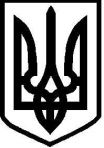  УКРАЇНА   СКАЛА - ПОДІЛЬСЬКА    ЗАГАЛЬНООСВІТНЯ  ШКОЛА І- ІІ СТУПЕНІВ                                        вул. Грушевського, 91, смт.Скала – Подільська  Борщівський  район,  Тернопільська область, 48720, тел. 51181    Код ЄДРПОУ  24620776    ____________________________________________________________________________                        =====================================================================19 квітня 2012 р.№73                                           Характеристика   Мазура Богдана Івановича,1995 року народження, випускника Скала-Подільської ЗОШ І-ІІ ступенів 2010 року.   В даній школі  Мазур Б.І. отримав базову середню освіту. Протягом навчання належав до кращих учнів школи. Зарекомендував себе здібним, вихованим і старанним юнаком, з неабиякими організаторськими здібностями. У хлопця присутнє загострене відчуття справедливості. Але при цьому Богдан вміє висловити і обстояти власну думку, вміло аргументуючи свою позицію. В класі та школі користувався беззаперечним авторитетом, належав до лідерів. Ніколи не стояв осторонь будь-яких виховних міроприємств, завжди брав в них активну участь.   До навчання ставився сумлінно, мав глибокі і міцні знання з усіх предметів, особливо його захоплювали гуманітарні науки:  українська мова і література, географія, англійська мова, історія та правознавство. Богдан неодноразово захищав честь школи на районних олімпіадах, де був призером з географії, укр. мови, англ. мови.   Навчаючись у 9 класі, учень переміг у обласному етапі конкурсу «Податки очима дітей», за що був нагороджений цінними подарунками і дипломом.   Особливо хочеться відзначити спортивні успіхи Мазура Богдана. Любить і захоплюється спортом, на уроках фізкультури здібний і старанний, займався в шкільних секціях з футболу та баскетболу. Неодноразово захищав честь школи в спортивних змаганнях, а у 2009-2010 н. р. в складі районної команди з футболу був переможцем обласного турніру по футболу серед учнів шкіл І-ІІ ступенів.                        Директор школи                                                 Ющишин О.Д.                        Класний керівник                                               Ундерко О.Л                                     .